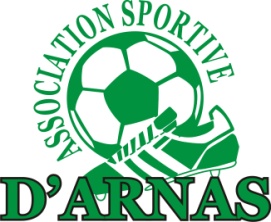 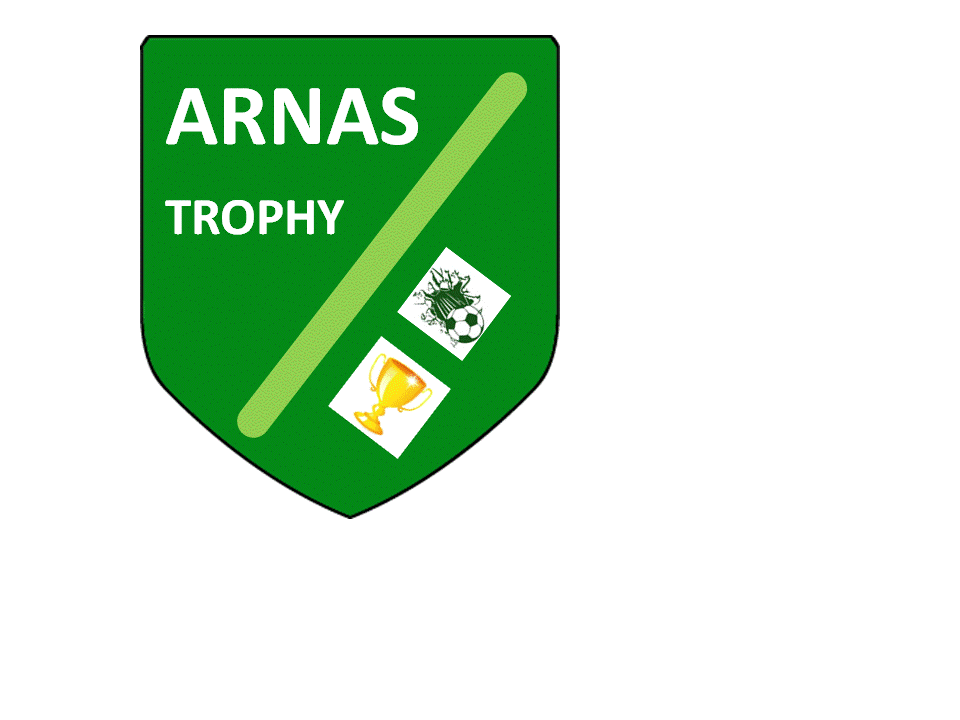 CHARTE DU TOURNOIAvant et après-match, les deux équipes se serrent la main en ligne. Le football est avant tout un jeu. Respect des lois du jeu, des adversaires, des arbitres, des dirigeants et du public. Respect de l’environnement, des locaux et   installations. (déchets dans les sacs poubelles, pas de crampons dans les vestiaires de l’Escale) Les éducateurs sont entièrement responsables de leurs joueurs.Je, soussigné…………………………………………responsable de l’équipe U… du club de……………………………………………., reconnais avoir pris connaissance de la charte du tournoi, et m’engage à la faire respecter.Fait à……………………………………………… , le …………………………………….Signature :CHARTE DU TOURNOIAvant et après-match, les deux équipes se serrent la main en ligne. Le football est avant tout un jeu. Respect des lois du jeu, des adversaires, des arbitres, des dirigeants et du public. Respect de l’environnement, des locaux et   installations. (déchets dans les sacs poubelles, pas de crampons dans les vestiaires de l’Escale) Les éducateurs sont entièrement responsables de leurs joueurs.Je, soussigné…………………………………………responsable de l’équipe U…  du club de……………………………………………., reconnais avoir pris connaissance de la charte du tournoi, et m’engage à la faire respecter.Fait à……………………………………………… , le ……………………………………………Signature :